ASSOCIAZIONE GLI ALTRI SIAMO NOIVIA NAZIONALE 27- 88020 JACURSO /CZTELEFAX 0968/751880- cell. 340/8556497glialtrisiamonoi@yahoo.itAlla cortese attenzione del DIRIGENTE SCOLASTICO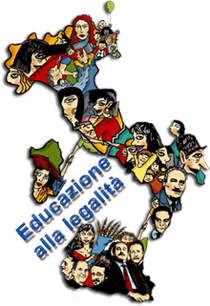 Oggetto: “ combattiamo le mafie:  progetto di educazione alla legalità” L’educazione alla legalità ebbe formale origine nel contesto storico 1992/1993, quando gravi eventi ( le stragi di Capaci e via D’Amelio, gli attentati di Milano, Firenze e Roma) resero forte la percezione di una minaccia al sistema democratico; l’onda emotiva che ne seguì portò ad un proliferare di iniziative della società civile che indussero ad un nuovo impulso nella promozione della cultura democratica, quale mezzo di contrasto a fenomeni, come quello mafioso, permeati dalla cultura della prevaricazione e della violenza.Le scuole e gli enti locali sono i luoghi ideali per avviare un rapporto significativo tra educazione e società, luogo dei diritti, delle regole e dell’impegno.Partire dalla scuola e dai comuni significa ripartire dai giovani che devono acquisire la consapevolezza dei loro diritti che non devono essere mendicati come favori e della loro libertà per combattere le mafie che, specie nel Meridione, vanno acquistando sempre più potere economico, finanziario e politico con il quale danno risposte alternative a quelle che invece lo Stato deve dare attraverso politiche pubbliche.La scuola e i comuni  devono divenire laboratorio di democrazia e di legalità con la consapevolezza di aiutare i ragazzi alla salvaguardia della collettività e del rispetto delle regole, contribuendo alla costruzione di personalità consapevoli dei diritti e dei doveri  che la cittadinanza impone, disponibili e collaborative verso il bene comune, ben integrate nella società ma, anche capaci di accogliere i vantaggi che le diversità offrono sotto le varie forme.Educazione alla legalità  per reprimere e condannare da subito ogni forma di illegalità, combattere ogni forma di sopruso, vivere le leggi come opportunità  e non come limiti. Educare alle legalità significa altresì elaborare e diffondere la cultura dei valori civili, consentendo l’acquisizione dei diritti di cittadinanza, partendo dalla consapevolezza della reciprocità fra soggetti dotati della stessa dignità.L’educazione alla legalità oltre ad essere una premessa culturale indispensabile, si pone come un sostegno operativo quotidiano, perché solo un’azione di lotta radicata con saldezza nelle coscienze e nella cultura dei giovani, potrà acquisire caratteristiche di duratura efficienza, di programmata risposta all’incalzare del fenomeno criminale.Educare alla legalità significa elaborare e diffondere un’autentica cultura dei valori civili.Buona parte dei problemi che minacciano la convivenza pacifica o la tutela dell’ambiente sono attribuibili non solo a fattori economici, naturali, storici, ma anche a interventi nella sfera pubblica che trascurano l’interesse della collettività o l’ambiente per privilegiare interessi particolari.La nostra iniziativa vuole avere le seguenti finalità:Educare alla convivenza democraticaAssumere la consapevolezza che la costruzione di un futuro di pace nasce dalla conoscenza delle cause presenti e storiche che provocano le discordie e le guerreAcquisire il senso della gratuità, intesa come donare senza aspettarsi una ricompensaComprendere che pace non è solo assenza di guerra, né comodo neutralismo, bensì conquista della coscienza etica di considerare l’altro sempre come fine non come mezzoSensibilizzare gli insegnanti, gli alunni e le famiglie al progetto rendendoli partecipi del significato dell’esperienzaSensibilizzare i ragazzi sui temi che accrescono la loro coscienza civicaApprofondire le relazioni di gruppoSviluppare le capacità del comprendere come strumento per una migliore integrazione della propria personalità e relazionalitàSviluppare le capacità di collaborazione, di comunicazione, di dialogo e partecipazione all’interno degli impegni e delle esperienze scolasticheSviluppare la creatività come potenzialeMODALITA’ ATTUATIVEVisione cd rom, “ e adesso ammazzateci tutti…” ( oltre un’ora), che parlerà di.educazione alla legalitàpaceeventi di legalitàslogan legalimomenti di legalitàmassime legalitestimoni di legalitàmessaggi di legalitàazioni di legalitàimmagini di legalitàvideo vittime di mafia ( oltre un’ora)video parole di legalità ( oltre un’ora)video di legalità ( educare alla legalità- cartelloni legalità- caselli legalità- contro l’indifferenza- contro tutte le mafie- dalla parte della legalità- educazione alla legalità- pensa- gesti quotidiani per la legalità- i love legalità- il coraggio oltre la paura- il lenzuolo della legalità- intrevista Nando Della Chiesa- la libertà attraverso la legalità- la mafia spiegata ad un bambino- la mamma di Peppino Impastato- la storia siamo noi- la strage di Capaci- l’albero di Giovanni- le loro idee camminano sull nsotre gambe- lezione sulla mafia- libera- mass media e legalità- Nicaso e Gratteri la mafia spiegata ai ragazzi- no alla mafia- no mafia- progetti legalità- si muore quando si è lasciati soli- sulle ali della legalità- tributo a Borsellino e Falocne- tributo alle legalità)trailer di legalità trailer di legalità ( gomorra- a ciascuno il suo- alla luce del sole, anno zero. Funerale Giovanni Falcone- auguri e figli maschi- cento giorni a palermo- don Puglisi- donne di mafia- i cento passi- il camorrista- il latitante- il meglio del capo dei capi- il padrino- il prfetto di ferro- il sasso in bocca- la scorta- le mani sulla città- lettera di Giorgio Ambrosoli- luna rossa- l’omicidio di Giovanni Falcone- Mary per sempre- mi manda Picone- Michael Corleone. Palermo-Milano solo andata- pizza connection- Placido Rizzotto- quando i picciotti sgarrano- ragazzi fuori- Rosario Livatino- Salvatore Giuliano- Paolo Borsellino- tano da morire- teatro di guerra )bibliografia sul temafilmografia e cineforum sul tema“immagini e fotogrammi” Rassegna stampaPubblicazioniGlossario di educazione alla legalitàMusica e legalitàIstituzione consiglio comunale dei ragazziTestimonianzeConsigli:  incontri-dibattito con addetti ai lavoriIl costo della progettazione è di 100 euro ( 150 euro in Calabria se si richiede la nostra presenza nella gestione del progetto) che chiediamo agli enti d’indirizzo per autogestirci stante la natura giuridica della nostra associazione che si occupa, fra l’altro, anche di promozione educativa.Sperando di annoverare anche  scuola o il Suo comune fra i tanti aderenti, l’occasione ci è gradita per porgere cordiali saluti. ( restituire l’allegato alla presente)Jacurso, lì 29 ottobre 2019Il PresidenteAntonio CilibertoMODULO DA RESTITUIRE COMPILATO ALL’ASSOCIAZIONE “glialtrisiamonoi” Mail glialtrisiamonoi@yahoo.it                                                fax. 0968 751880MODULO DA RESTITUIRE COMPILATO ALL’ASSOCIAZIONE “glialtrisiamonoi” Mail glialtrisiamonoi@yahoo.it                                                fax. 0968 751880NOME SCUOLA: ___________________________________Prot. Nr__________ DEL_________________________NOME SCUOLA: ___________________________________Prot. Nr__________ DEL_________________________INDICARE CON UNA X UNA DELLE SEGUENTI OPZIONIINDICARE CON UNA X UNA DELLE SEGUENTI OPZIONISi prega di restituire compilato il seguente modulo al fine di meglio organizzare il nostro servizio. Si prega di restituire compilato il seguente modulo al fine di meglio organizzare il nostro servizio. NOTE: vostra mail________________________IL DIRIGENTE SCOLASTICOFirma_______________________________